Below is the nomination form for “The 2021 ECCI Apprenticeship and Traineeship Award”. Please complete each section of the nomination form and submit to events@esperancecci.com.au by 12pm Monday 25th October 2021. The below process will be followed in relation to assessing and selecting the award category winners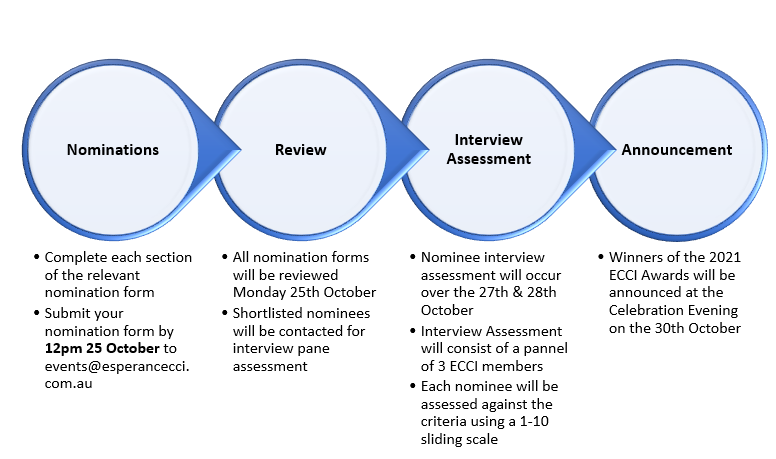 OverviewOrganisation Name:Name of individual nominated:Location of individual nominated:Completion date of Apprenticeship/ Traineeship:*Note: to be eligible for this award the nominee must of completed their apprenticeship or traineeship in the past 3 yearsApprenticeship/ Traineeship qualification name:Criteria Provide examples of how the nominee has taken ownership of his/her role. Provide examples of how the nominee has demonstrated problem solving initiatives. Provide examples of how the nominee mentors and supports others in the team/ organization. Provide examples of how the nominee has demonstrated innovative thinking and problem-solving capabilities to address issues in the workplace or processes. Provide examples of how the nominee excels in the application of their skills and knowledge in the workplace.